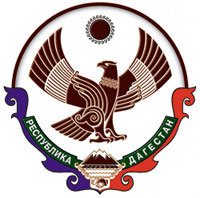 РЕСПУБЛИКА ДАГЕСТАН.АДМИНИСТРАЦИЯ ГОРОДСКОГО  ОКРУГА«ГОРОД  КАСПИЙСК»Справка  об  организации  и проведению встречи руководства Минспорта РД, Муфтията РД, Минмолодежи РД, Дагкомрелигии  и представителей Антитеррористической комиссии  в городском  округе «город Каспийск», правоохранительных органов,   Управления образования с учащимися общеобразовательных школ, студентами СУЗов города Каспийска19.02.2018г.	г. Каспийск            В физкультурно-оздоровительном комплексе К. Курамагомедова  присутствовали учащиеся средних общеобразовательных школ, студенты СУЗов г. Каспийска всего 650,  преподаватели, тренеры 25 чел. Присутствовали:1. Министр по физической культуре и спорту РД Магомедов Магомед Юсупович;2.  Зам. министра по физической культуре и спорту РД Гайдарбеков Гайдарбек ;  3. Помощник муфтия РД Асадулаев Идрис;4. Руководитель аппарата АТК в ГО «город Каспийск» -Муртазалиев М.К.Гл.спец.по вопросам  общественной безопасности  – Рамазанов М.М.Зам. нач. управления образования города Каспийск, Алиев М.Х.Начальник отдела по делам культуры, МПи туризму, ФКи спорта Магомедов М. М.;Зам.начальника отдела по делам культуры, МПи туризму, ФК и спорта Магомедов Г.Т.; Старший инспектор ПДН  ОМВД РФ по г. Каспийску – Усманилаева П.Г.6. Рук. отдела просвещения Муфтията РД в г. Каспийске- Бабаев Ахмад Агаханович.7. Начальник управления ФК и спорта министерства спорта РД Махачев Халитбег;8. Трехкратный чемпион мира, призер олимпийских игр Меджидов Магомедрасул;9. Чемпион мира по боям без правил Магомед Маликов;10. Олимпийский Чемпион, чемпион мира, чемпион Европы, чемпион России Магомедов Гаджимурад.11. СМИ мин. ФК и спорта РД, СМИ  отдела просвещения Муфтията РД в г. Каспийске. Тематика:Вступительное слово министра по физической культуре и спорту РД Магомедова Магомеда  Юсуповича;Далее выступили приглашенные на мероприятие  по теме:  патриотическое воспитание, противодействие экстремизму и терроризму, здоровый образ жизни, спортсмены провели тренинги по видам спорта,  учащиеся и участники мероприятия фотографировались , задавали вопросыЗаключительное слово  Директора Физкультурно-оздоровителеьного комплекса  К.Курамагомедова. Информация о проведенной встрече размещена  в сети «Инстаграмм» в аккаунте  «АТК_ Каспийск» и на информационном сайте Администрации ГО «город Каспийск».Руководитель аппарата АТК в городском округе «город Каспийск»		М.К. МуртазалиевОрджоникидзе ул., 12, г. Каспийск, 368300,   тел.: 8(246)5-14-11, факс: 8(246)5-10-00 сайт: www.kaspiysk.org, e-mail: kasp.info@yandex.ru, ОКПО 04046996; ОГРН 1020502132551; ИНН/КПП 0545011427/055401001